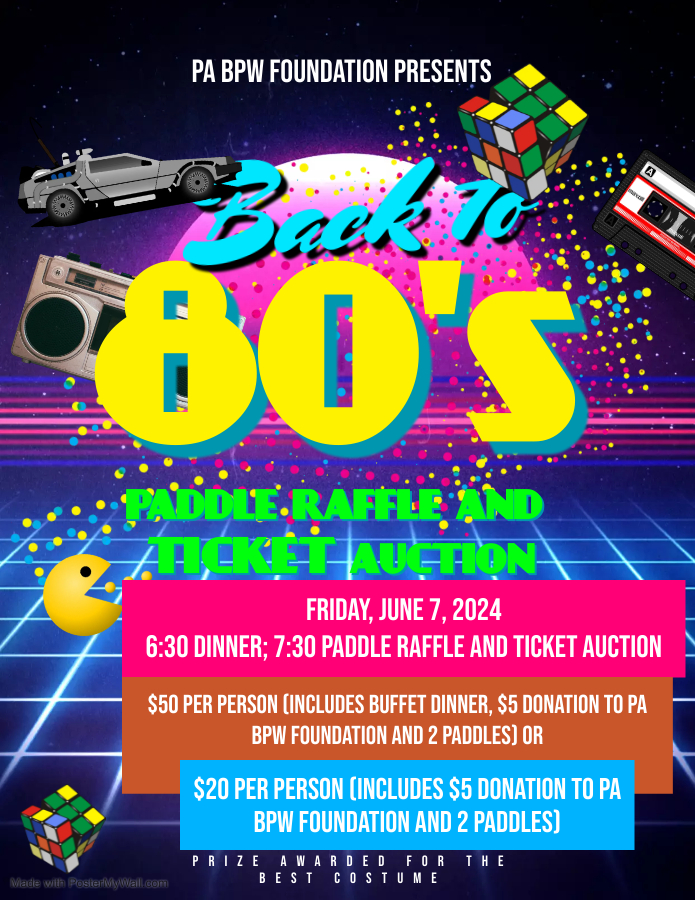  (Registration for the PA BPW Foundation Friday Night Fundraiser is separate from State Convention registration.  Please complete the form below, enclose your check or money order payable to PA BPW Foundation and mail to the address below.  No cancellations.)  You may also register on the BPW/PA Wild Apricot site.DEADLINE FOR RESERVATIONS:  May 15, 2024REGISTRATION FORMName:  _____________________________________________________________________________Phone Number:  ___________________________________________________________________Local and District:  ________________________________________________________________Number of Tickets:  ______x $50 (includes dinner & paddle raffle and auction)      ______x $20 (includes paddle raffle and auction only)Amount Enclosed:  ________________________________________________________________Make check payable to PA BPW Foundation and mail to:  Jean Ann Towle, PA BPW Foundation Finance Chair, 215 West Market Street, Pottsville PA  17901.  (570) 778-2072.